MERILA IN KRITERIJI ZA OCENJEVANJE ZNANJA PRI NARAVOSLOVJU (7. razred), BIOLOGIJI    (8. in 9. razred) in izbirnem predmetu SODOBNA PRIPRAVA HRANE (7. razred)(šol. l. 2020 / 2021)PISNO OCENJEVANJE ZNANJAV pisnem izdelku polovica vprašanj oziroma nalog zajema minimalne standarde znanja in polovica temeljne standarde znanja.ustno ocenjevanje ZNANJAOCENO ODLIČNO (5) DOBI UČENEC: ki obvlada vsa zahtevna znanja, zna samostojno razložiti pojme in procese, poiskati svoje primere,podatke smiselno vrednoti, pojasnjuje, razlaga, povzame in posploši,samostojno zna povezati teoretično znanje z vsakdanjim življenjem,ki ima izvirne ideje in jih zna zagovarjati in analizirati.OCENO PRAV DOBRO (4) DOBI UČENEC: ki je pri odgovarjanju samostojen,snov smiselno povezuje,znanje uporabi v znanih situacijah,zna razčleniti, posplošiti, opazovati, sklepati in izločiti bistvo pojavov, navaja primere iz lastnih izkušenj ter jih zna pojasniti,napake so redke in manj pomembne. OCENO DOBRO (3) DOBI UČENEC: ki samostojno odgovarja na vprašanja iz minimalnih standardov in deloma na vprašanja iz temeljnih standardov,pri odgovarjanju je samostojnejši,snov razume, a ne navaja podrobnosti,ki navaja znane primere iz učbenika in razlage,prepozna uporabnost znanja v vsakdanjem življenju.OCENO ZADOSTNO (2) DOBI UČENEC: ki je dosegel minimalne standarde znanja, določene v učnem načrtu, učenec mora pokazati reproduktivno znanje (naštevanje, prepoznavanje) definicij, pojmov, simbolov,.. na vprašanja odgovarja s pomočjo učitelja, odgovori so pravilni, a nesistematični, snov le obnavlja in slabo razume.OCENO NEZADOSTNO (1) DOBI UČENEC: ki ni dosegel minimalnih standardov znanja, določenih v učnem načrtu, ki naštetih pojmov ne zna povezati v smiselno pravilno trditev,ki kljub pomoči učitelja s številnimi podvprašanji ne oblikuje primernega/ pravilnega/ sistematičnega odgovora,učenec pozna le drobce učne snovi, vendar zamenjuje pojme, snov obnavlja nerazumsko ter ne pozna bistva, izraža se skromno. OCENJEVANJE GOVORNEGA NASTOPA, SEMINARSKE NALOGE, REFERATAKončna ocena je seštevek točk, ki jih učenec dobi za obliko, navedbo virov, predstavitev, vsebino, povzetek snovi in odgovarjanje na vprašanja. V kolikor učenec, kljub podaljšanju roka, ni uspel pripraviti govornega nastopa, seminarske naloge ali referata, se le ta oceni z nezadostno oceno.OCENJEVANJE PRAKTIČNEGA DELAKončna ocena je seštevek točk, ki jih učenec dobi za organiziranost, spretnosti in veščine, higieno, pripravo pogrinjka in izgled jedi.OCENJEVANJE LABORATORIJSKEGA, TERENSKEGA TER PRAKTIČNEGA DELA INAKTIVNOSTI NA NARAVOSLOVNIH DNEVIHNaravoslovni ter tehniški dnevi se navezujejo na laboratorijsko ter praktično delo ter so povezani s tekočo vsebino, cilji in standardi. Preverjanje opravimo pri pouku pred izvedbo naravoslovnega dne.Ocenjevanje v primeru pouka na daljavoZnanje učencev bom preverjala na začetku, sproti in na koncu sklopa učne snovi, z njihovimi izdelki, pisno in ustno. Po opravljenem utrjevanju in preverjanju znanja, bo sledilo ocenjevanje znanja z istimi metodami.nzd (1)zd (2)db (3)pdb (4)odl (5)0% - 49%50% - 62%63% - 75%76% - 88%89% - 100%KRITERIJ4 t2 t0 tOblikaPisni izdelek/plakat/PowerPoint predstavitev vsebujepravilno naslovnico, slikovni material.Pisni izdelek/plakat/PowerPoint predstavitev je izdelan nepopolno.Črke so slabo vidne.Izdelek ima neustrezno obliko.Slikovni material ni primeren.4 t2 t0 tNavedba virovNavedeni so vsi uporabljeni viri in literatura.Literatura in viri so navedena pomanjkljivo. Literatura ni navedena.6 t4 t1 tPredstavitevSamostojno, nazorno in pravilno pripoveduje, lahko se opira na miselni vzorec.Pri predstavitvi si pomaga z zapiski.Njegovo pripovedovanje je slabše razumljivo.Pri predstavitvi učenec bere.4 t2 t0 tVsebinaVsebina je ustrezna.Vsebina je delno ustrezna.Vsebina je neustrezna.4 t2 t0 tPovzetek snoviUčenec povzame bistvo snovi in pripravi povzetek za sošolce (vprašanja, križanka, miselni vzorec).Učenec delno povzame bistvo snovi.Učenec nepopolno povzame bistvo snovi.4 t2 t0 tOdgovori na vprašanjaSuvereno odgovarja na zastavljena vprašanja v zvezi z vsebino.Učenec delno odgovarja na zastavljena vprašanja.Učenec ne odgovarja na vprašanja.nzd (1)zd (2)db (3)pdb (4)odl (5)12 točk ali manj13, 14, 15, 16 točk17, 18, 19, 20 točk21, 22, 23 točk24, 25, 26 točkKRITERIJOrganiziranostSpretnosti in veščineHigienaPriprava pogrinjkaIzgled jedi5 tUčenec upošteva navodila, sledi navodilom po receptu in samostojno pripravi jed, brez pomoči. Učenec samostojno pripravi jed, zna ravnati s kuhalno posodo, obvlada spretnosti priprave jedi, zna ravnati s kuhalnikom in pečico, Učenec pazi na higieno prostora (priprava živil, čiščenje med in po pripravi živil, odstranjevanje odpadkov). Učenec popolnoma ustrezno in estetsko pripravi pogrinjek za pripravljeni jedilnik. Jedi imajo prijeten vonj in so prijetne na pogled, primerno pripravljene, ne razkuhane ali preveč zapečene oz. surove. Jedi so okusne. Kombinacija jedi je odlično izbrana. Poskrbljeno je za estetski izgled jedi na krožniku. 4 tUčenec upošteva navodila, sledi navodilom po receptu in pripravi jed z malo pomoči. Učenec samostojno pripravi jed, zna ravnati s kuhalno posodo, jed pripravi nekoliko manj spretno, zna ravnati s kuhalnikom in pečico, Učenec pazi na higieno prostora, vendar ni reden, potrebuje opozorilo. Učenec popolnoma ustrezno, vendar estetsko slabše pripravi pogrinjek za pripravljeni jedilnik. Jedi imajo prijeten vonj in so prijetne na pogled, primerno pripravljene, ne razkuhane ali preveč zapečene oz. surove. Jedi so okusne. Kombinacija jedi je primerno izbrana. 3 tUčenec upošteva navodila, vendar se slabše znajde po receptu, potrebuje nekaj pomoči. Učenec z malo pomoči samostojno pripravi jed, zna ravnati s kuhalno posodo, jed pripravi nekoliko manj spretno, zna ravnati s kuhalnikom in pečico. Učenec pazi na higieno prostora, vendar ga nekajkrat opozorim. Učenec ustrezno, a estetsko slabo pripravi pogrinjek za pripravljeni jedilnik. Jedi imajo prijeten vonj in so prijetne na pogled, primerno pripravljene ne razkuhane ali preveč zapečene oz. surove. Jedi so dobrega okusa. 2 tUčenec delno upošteva navodila, slabo sledi navodilom po receptu in potrebuje precej pomoči. Učenec z veliko pomoči pripravi jed, delno zna ravnati s kuhalno posodo, jed pripravi nekoliko manj spretno, zna ravnati s kuhalnikom in pečico. Učenec slabše pazi na higieno prostora. Večkrat ga opozorim. Učenec delno ustrezno in estetsko slabo pripravi pogrinjek za pripravljeni jedilnik. Jedi imajo prijeten vonj in so prijetne na pogled, komaj primerno pripravljene. Jedi so slabšega okusa. 1 tUčene slabo upošteva navodila, slabo sledi navodilom po receptu in potrebuje veliko pomoči. Učenec veliko pomoči pripravi jed, nepravilno ravna s kuhalno posodo, spretnosti priprave so slabše razvite, zna ravnati s kuhalnikom in pečico. Učenec slabo pazi na higieno prostora, potrebuje mnogo pomoči in opozarjanja. Učenec neustrezno in estetsko zelo slabo pripravi pogrinjek za pripravljeni jedilnik. Jedi izgledajo užitno. Vendar niso pravilno oz primerno pripravljene. Jedi so slabšega okusa. 0 tUčenec ne dela in ne upošteva navodil. Učenec ne obvlada veščin priprave hrane. Učenec ne pazi na higieno telesa in prostora pri pripravi živil. Učenec ne pripravi pogrinjka, oz. je popolnoma neustrezen. Jedi so neprijetne, neprimerno pripravljene in neokusne. nzd (1)zd (2)db (3)pdb (4)odl (5)12 točk ali manj12,5- 15,5 točk16-18,5 točk19-22 točk22,5-25 točkKRITERIJOPIS KRITERIJEVPOPOLNO5 TOČKDELNO POPOLNO4 TOČKEDELNO3 TOČKENEPOPOLNO2 TOČKINIČ0 TOČKSAMOSTOJNOSTOcenjuje se, ali je učenec samostojen pri branju navodil, izvedbi vaje, ali samostojno (brez opozarjanja) skrbi za varnost in red, zapisuje opažanja in sklepa o rezultatih; ali potrebuje učiteljevo spodbujanje; ali se obrača na učitelja po nasvete in pomoč; ali mora učitelj učenca opozarjati, opominjati.SPRETNOST IN NATANČNOST PRI DELUVARNOST IN DELOVNA DISCIPLINAZAPISOVANJE PODATKOV IN REŠEVANJE DELOVNIH LISTOVnzd (1)zd (2)db (3)pdb (4)odl (5)10 točk ali manj11-12 točk12,5-15 točk15,5-17 točk17,5-20 točk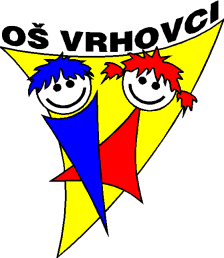 